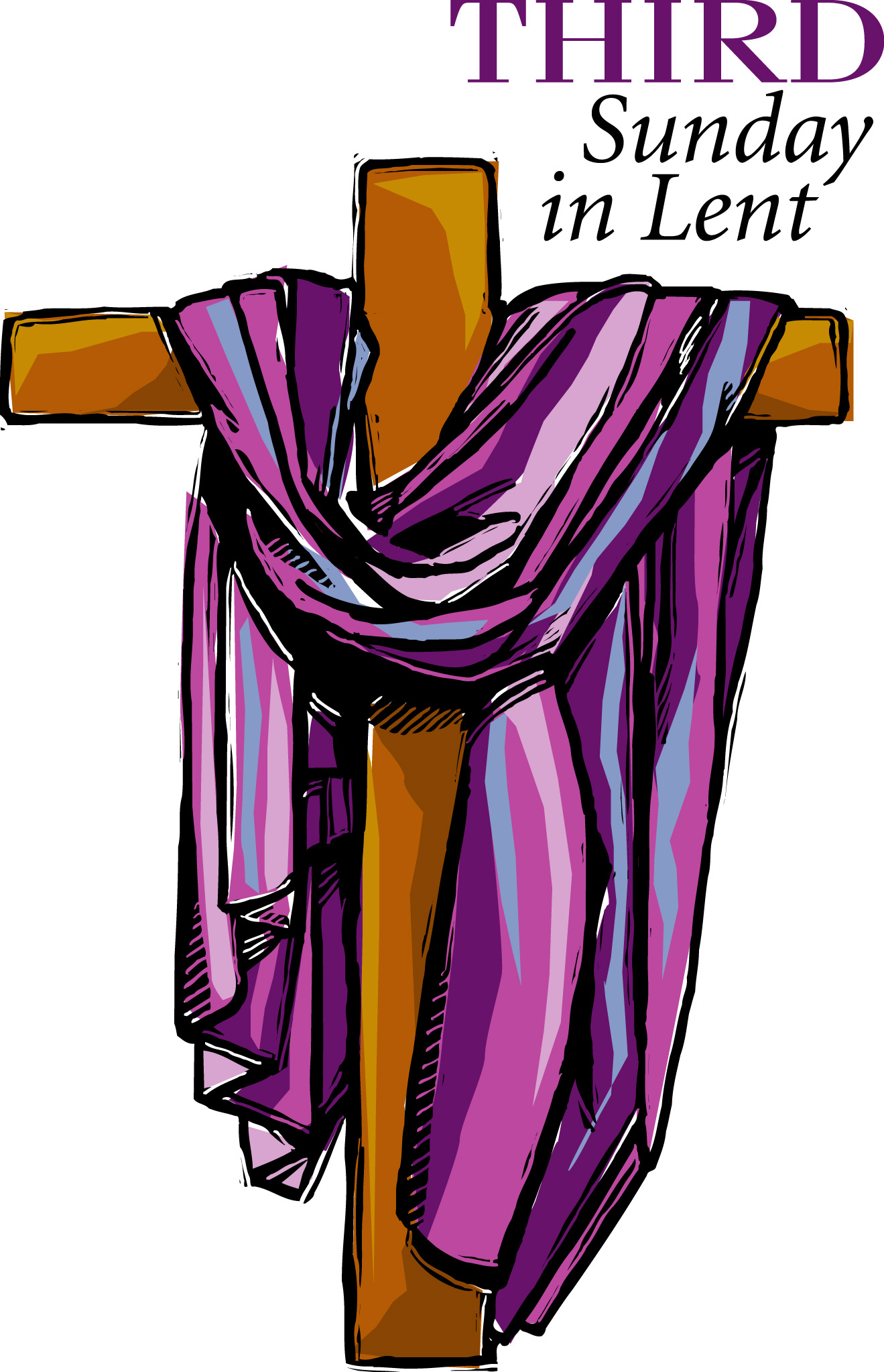 Welcome ToTrinity Lutheran ChurchLutheran Church—Missouri SynodA Stephen Ministry Congregation1354 South Otsego AvenueGaylord, Michigan 49735Church Phone: (989) 732-4816Church Email: secretary@trinitygaylord.comwww.trinitygaylord.comOffice Hours: Monday through Friday 9am – 1pm   					OUR PURPOSE…is to LOVE GOD, LOVE OTHERS, AND SERVE THE WORLD by worshiping the Lord Jesus, bringing our members into Christ-like maturity, and equipping them through Word and Sacrament for their mission and ministry.  We go heart to heart into the world with Jesus, sharing His love, caring for one another, praying, and bringing the lost into a relationship with Christ, by the working of the Holy Spirit.March 12, 2023Third Sunday in LentPreacher: Rev. Ken BernthalABOUT OUR WORSHIPWe welcome all who gather here today! We are blessed to celebrate together the mercy, grace, and love we have from God through the death and resurrection of our Lord Jesus Christ.Children: Families with children are very welcome here. Having children in church is important so they can begin to learn about their faith in Jesus, and it’s good for the whole congregation to see. Please feel comfortable keeping “squirmy” kids in the service. This is where they belong, too!Pew Cards: Guests and Members, please fill out the Guest/Member card located on the back of the pew in front of you and pass it to the end of the aisle. If you forget you can put it in the offering plate on your way out. If standing is difficult: Please feel free to remain seated during any portion of the service. Please let an Elder or Usher know if you need communion in your pew seat.About our celebration of Holy Communion: We celebrate the Lord’s Supper in the confession and glad confidence that, as he says, our Lord gives into our mouths not only bread and wine but his very body and blood to eat and to drink for the forgiveness of sins and to strengthen our union with him and with one another. Our Lord invites to his table those who trust his words, repent of all sin, and set aside any refusal to forgive and love as he forgives and loves us, that they may show forth his death until he comes.Because those who eat and drink our Lord’s body and blood contrary to that which is stated above do so to their great harm, and also because Holy Communion is a confession of the faith which is confessed at this altar. Anyone who is not yet instructed, in doubt, or who hold a confession differing from that of the Lutheran Church—Missouri Synod, and yet desire to receive the sacrament, are asked first to speak with Pastor. Those not communing are still invited to come forward for a blessing from Pastor, and you may indicate this by crossing your arms over your chest.TTTTTTGREETINGP	Peace be with you.C	And also with you.T ORDER OF SERVICE T(The liturgy is from Divine Service Setting four LSB pg. 203ff)OPENING HYMNChrist, the Life of All the Living	LSB 420 sts. 1–4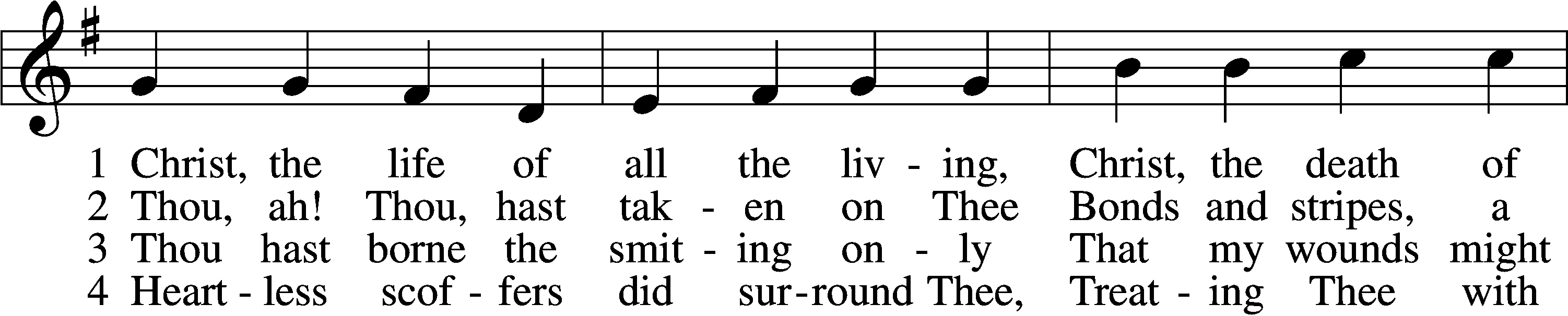 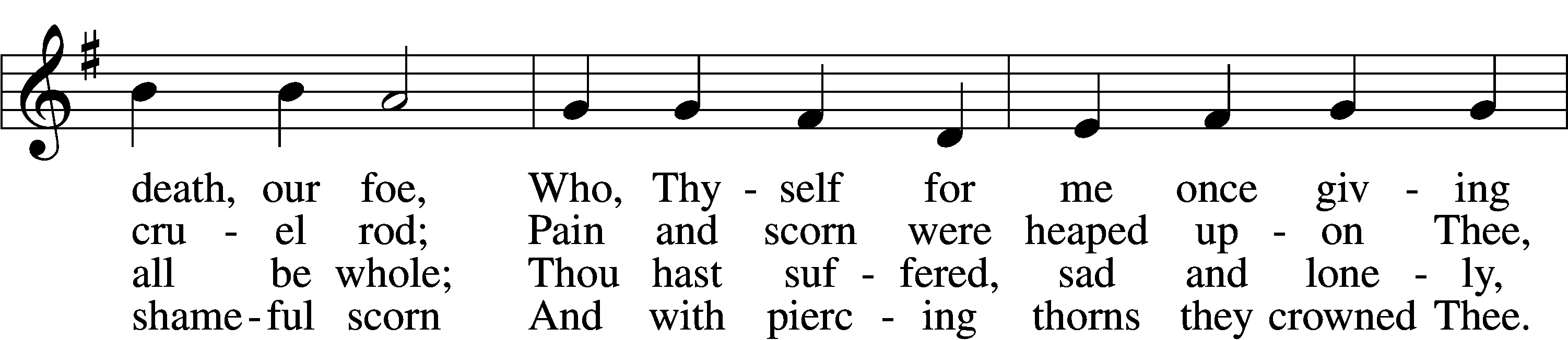 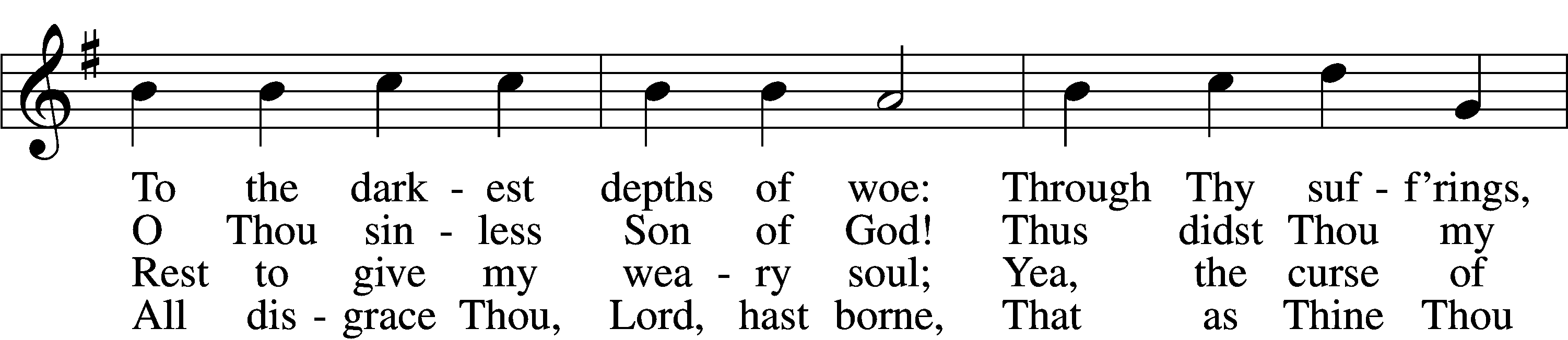 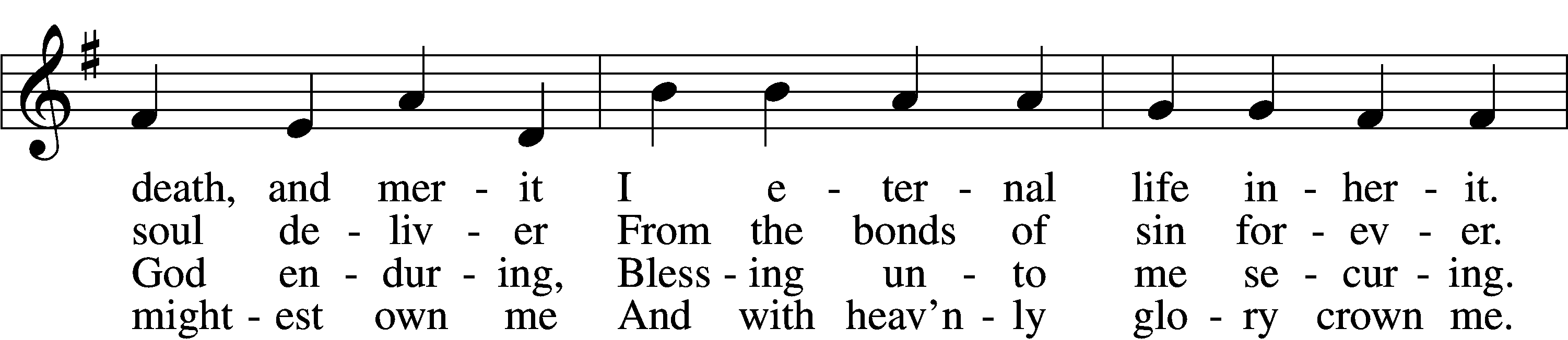 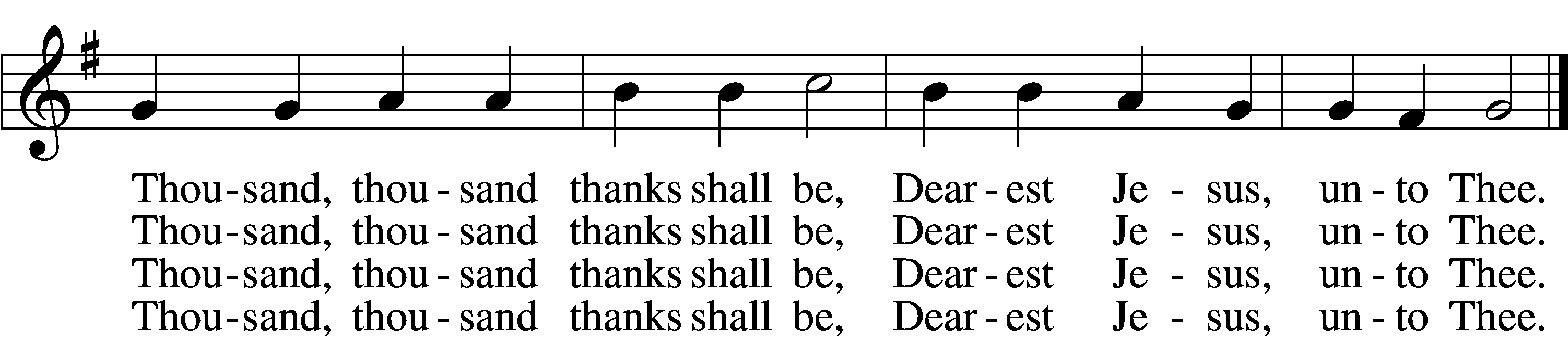 Please stand as able CONFESSION and ABSOLUTIONThe sign of the cross may be made by all in remembrance of their Baptism.P     	  In the name of the Father and of the T Son and of the Holy Spirit.			C    	  Amen.	 P			Our help is in the name of the Lord,        	  C	 		who made heaven and earth.   P			If You, O Lord, kept a record of sins, O Lord, who could stand?   C			But with You there is forgiveness; therefore You are feared.   P	Since we are gathered to hear God’s Word, call upon Him in prayer and praise, and receive the body and blood of our Lord Jesus Christ in the fellowship of this altar, let us first consider our unworthiness and confess before God and one another that we have sinned in thought, word, and deed, and that we cannot free ourselves from our sinful condition. Together as His people let us take refuge in the infinite mercy of God, our heavenly Father, seeking His grace for the sake of Christ, and saying: God, be merciful to me, a sinner. 	   C	   Almighty God, have mercy upon us, forgive us our sins, and lead  us to  everlasting life. Amen.	  P			Almighty God in His mercy has given His Son to die for you and for His sake forgives you all your sins. As a called and ordained servant of Christ, and by His authority, I therefore forgive you all your sins in the name of the Father and of the T Son and of the Holy Spirit.       C	       Amen.T SERVICE OF THE WORD T	INTROIT	 Psalm 25:1–2, 17–18, 20; antiphon: vv. 15–16 	P			 My eyes are ever toward the Lord,
					for he will pluck my feet out of the net.	C			 Turn to me and be gracious to me,
					for I am lonely and afflicted.
P		To you, O Lord,
	I lift up my soul.C		O my God, in you I trust; let me not be put to shame;
	let not my enemies exult over me.P		The troubles of my heart are enlarged;
	bring me out of my distresses.C		   Consider my affliction and my trouble,
	and forgive all my sins.P	   Oh, guard my soul, and deliver me!
        Let me not be put to shame, for I take refuge in you.A	   Glory be to the Father and to the Son
	 	and to the Holy Spirit;
 as it was in the beginning,
		is now, and will be forever. Amen.C		 My eyes are ever toward the Lord,
  for he will pluck my feet out of the net.P		 Turn to me and be gracious to me,
	for I am lonely and afflicted.KYRIE                                                                                                                 LSB 204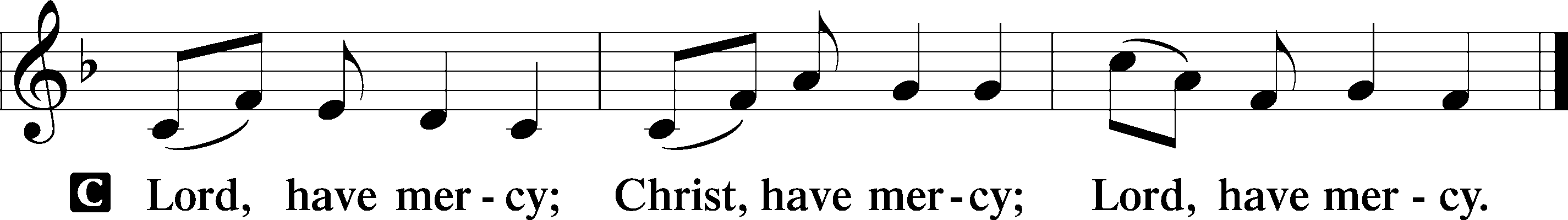 SALUTATION AND COLLECT OF THE DAY      P	The Lord be with you.C	And also with you.P	Let us pray.O God, whose glory it is always to have mercy, be gracious to all who have gone astray from Your ways and bring them again with penitent hearts and steadfast faith to embrace and hold fast the unchangeable truth of Your Word; through Jesus Christ, Your Son, our Lord, who lives and reigns with You and the Holy Spirit, one God, now and forever. C	Amen.Please be seatedOLD TESTAMENT READING 	                                                                  Exodus 17:1–7	1All the congregation of the people of Israel moved on from the wilderness of Sin by stages, according to the commandment of the Lord, and camped at Rephidim, but there was no water for the people to drink. 2Therefore the people quarreled with Moses and said, “Give us water to drink.” And Moses said to them, “Why do you quarrel with me? Why do you test the Lord?” 3But the people thirsted there for water, and the people grumbled against Moses and said, “Why did you bring us up out of Egypt, to kill us and our children and our livestock with thirst?” 4So Moses cried to the Lord, “What shall I do with this people? They are almost ready to stone me.” 5And the Lord said to Moses, “Pass on before the people, taking with you some of the elders of Israel, and take in your hand the staff with which you struck the Nile, and go. 6Behold, I will stand before you there on the rock at Horeb, and you shall strike the rock, and water shall come out of it, and the people will drink.” And Moses did so, in the sight of the elders of Israel. 7And he called the name of the place Massah and Meribah, because of the quarreling of the people of Israel, and because they tested the Lord by saying, “Is the Lord among us or not?”P	This is the Word of the Lord.C	Thanks be to God.EPISTLE READING                                                                                 	Romans 5:1–8	1Therefore, since we have been justified by faith, we have peace with God through our Lord Jesus Christ. 2Through him we have also obtained access by faith into this grace in which we stand, and we rejoice in hope of the glory of God. 3More than that, we rejoice in our sufferings, knowing that suffering produces endurance, 4and endurance produces character, and character produces hope, 5and hope does not put us to shame, because God’s love has been poured into our hearts through the Holy Spirit who has been given to us.	6For while we were still weak, at the right time Christ died for the ungodly. 7For one will scarcely die for a righteous person—though perhaps for a good person one would dare even to die— 8but God shows his love for us in that while we were still sinners, Christ died for us.P	This is the Word of the Lord.C	Thanks be to God.Please stand as able		  VERSE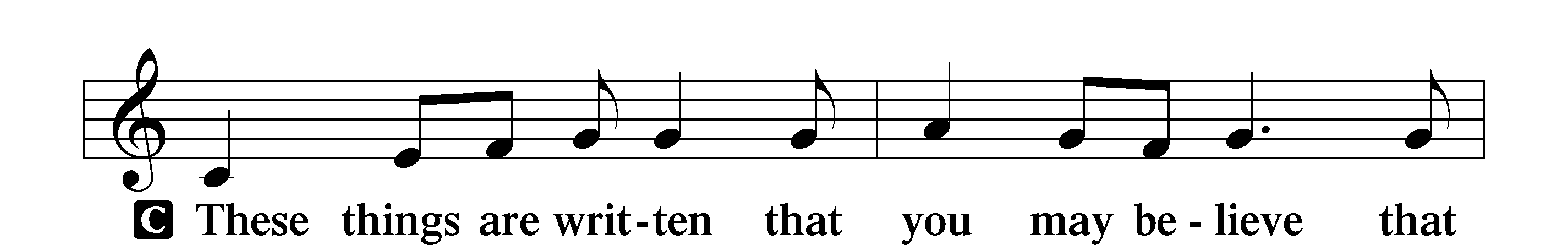 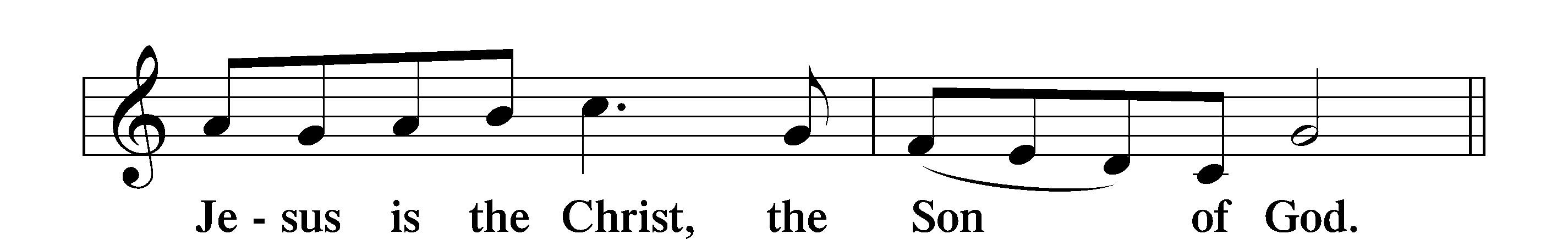 HOLY GOSPEL	                                                                                            John 18:28–38P	The Holy Gospel according to St. John, the eighteenth chapter.C	Glory to You, O Lord.	28Then they led Jesus from the house of Caiaphas to the governor’s headquarters. It was early morning. They themselves did not enter the governor’s headquarters, so that they would not be defiled, but could eat the Passover. 29So Pilate went outside to them and said, “What accusation do you bring against this man?” 30They answered him, “If this man were not doing evil, we would not have delivered him over to you.” 31Pilate said to them, “Take him yourselves and judge him by your own law.” The Jews said to him, “It is not lawful for us to put anyone to death.” 32This was to fulfill the word that Jesus had spoken to show by what kind of death he was going to die.	33So Pilate entered his headquarters again and called Jesus and said to him, “Are you the King of the Jews?” 34Jesus answered, “Do you say this of your own accord, or did others say it to you about me?” 35Pilate answered, “Am I a Jew? Your own nation and the chief priests have delivered you over to me. What have you done?” 36Jesus answered, “My kingdom is not of this world. If my kingdom were of this world, my servants would have been fighting, that I might not be delivered over to the Jews. But my kingdom is not from the world.” 37Then Pilate said to him, “So you are a king?” Jesus answered, “You say that I am a king. For this purpose I was born and for this purpose I have come into the world—to bear witness to the truth. Everyone who is of the truth listens to my voice.” 38Pilate said to him, “What is truth?”	After he had said this, he went back outside to the Jews and told them, “I find no guilt in him.P	This is the Gospel of the Lord.C	Praise to You, O Christ.NICENE  CREED	I believe in one God,the Father Almighty,maker of heaven and earthand of all things visible and invisible.And in one Lord Jesus Christ,the only-begotten Son of God,begotten of His Father before all worlds,God of God, Light of Light,very God of very God,begotten, not made,being of one substance with the Father,by whom all things were made;who for us men and for our salvation came down from  heavenand was incarnate by the Holy Spirit of the virgin Maryand was made man;and was crucified also for us under Pontius Pilate.He suffered and was buried.And the third day He rose again according to the Scripturesand ascended into heavenand sits at the right hand of the Father.And He will come again with glory to judge both the living  and the dead,whose kingdom will have no end.And I believe in the Holy Spirit,the Lord and giver of life,who proceeds from the Father and the Son,who with the Father and the Son together is worshiped and glorified,who spoke by the prophets.And I believe in one holy Christian and apostolic Church,I acknowledge one Baptism for the remission of sins,and I look for the resurrection of the deadand the life T of the world to come. Amen.Please be seated ALL GOD’S CHILDREN – TALKSERMON HYMN O Savior, Precious Savior                                                                                 LSB 527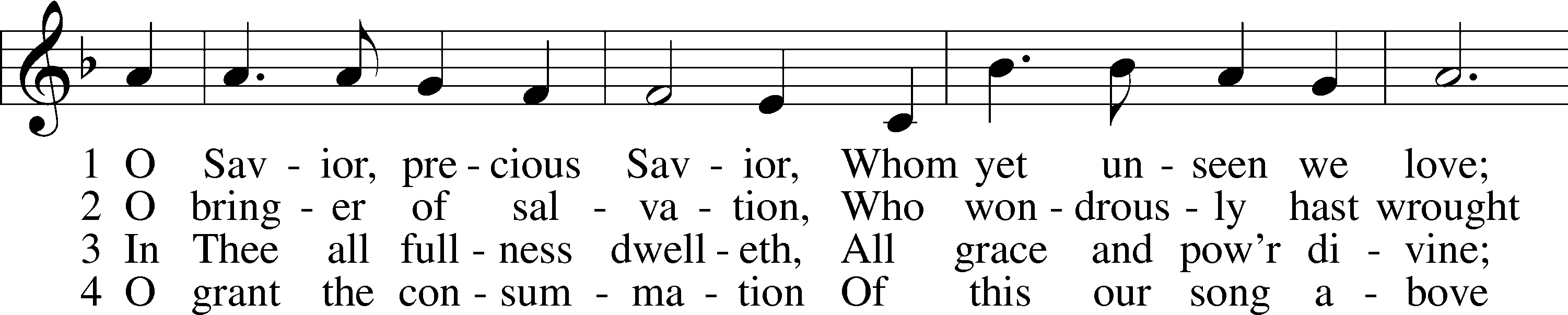 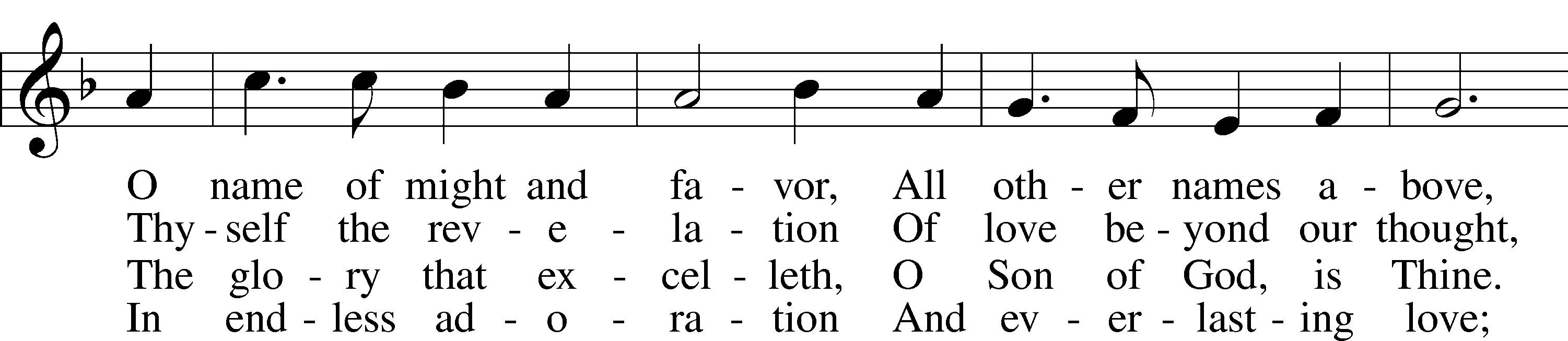 Continued on next page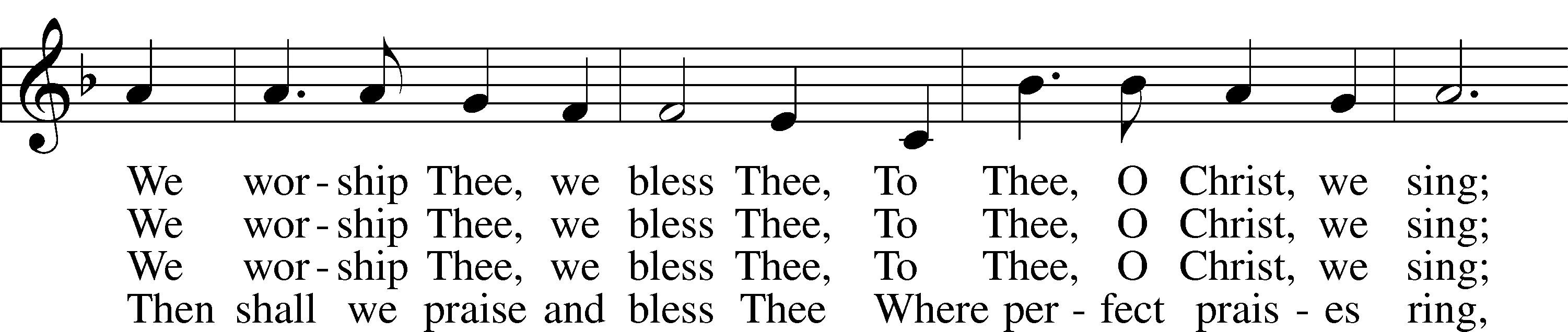 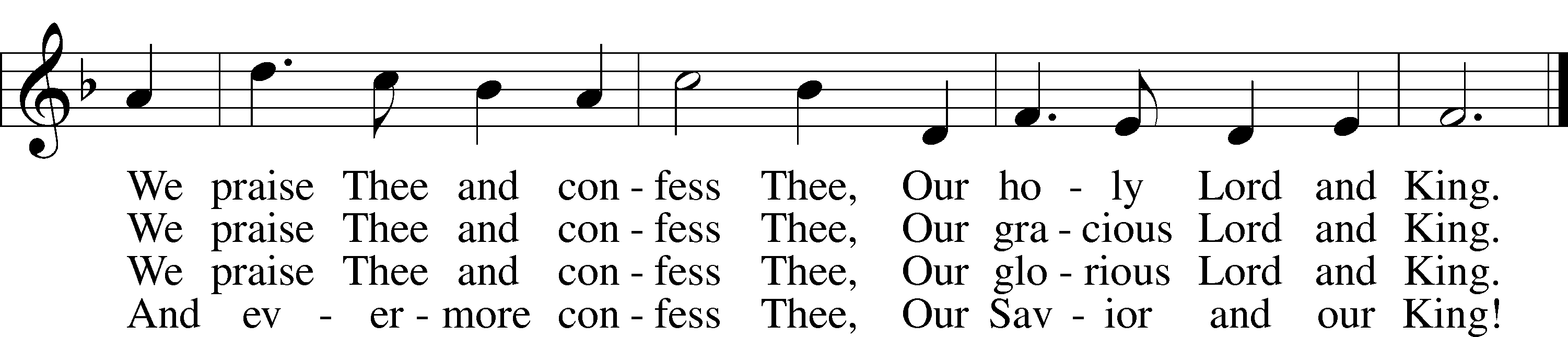 SERMON                           “PONTIUS PILASTE, WERE YOU THERE?”Please stand as ablePRAYER of the CHURCHAfter each Segment:P      Lord, in Your Mercy,C     Hear our Prayer.Final Segment: 	          P      Hear us as we pray in His name and as He has taught us:LORD’S PRAYEROur Father who art in heaven,Hallowed be thy name,Thy kingdom come,Thy will be doneOn earth as it is in heaven.Give us this day our daily bread;And forgive us our trespassesAs we forgive those Who trespass against us;And lead us not into temptation,But deliver us from evil.For thine is the kingdomAnd the power and the gloryForever and ever.  AmenT  SERVICE OF THE SACRAMENT  TPREFACE								                  LSB 208	 P	The Lord be with you.C	And also with you.P	Lift up your hearts.C	We lift them to the Lord.  P	Let us give thanks to the Lord our God.C	It is right to give Him thanks and praise.P	It is truly good, right, and salutary that we should at all times and in all places give thanks to You, O Lord, holy Father, almighty and everlasting God, for the countless blessings You so freely bestow on us and all creation. Above all, we give thanks for Your boundless love shown to us when You sent Your only-begotten Son, Jesus Christ, into our flesh and laid on Him our sin, giving Him into death that we might not die eternally. Because He is now risen from the dead and lives and reigns to all eternity, all who believe in Him will overcome sin and death and will rise again to new life. Therefore with angels and archangels and with all the company of heaven we laud and magnify Your glorious name, evermore praising You and singing:SANCTUS	                                                                                                                                            LSB 208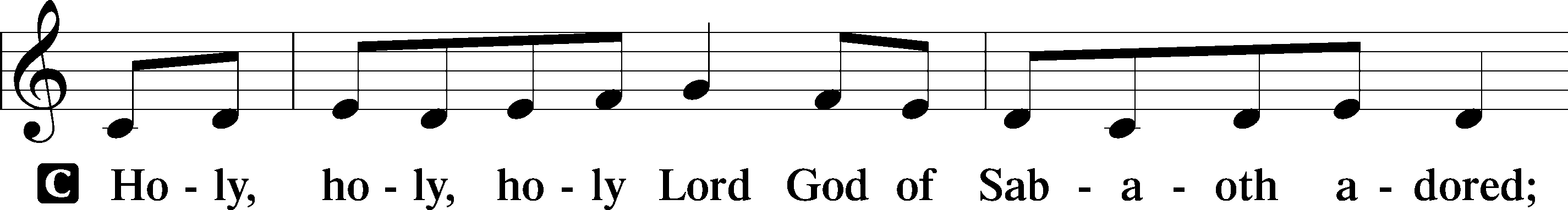 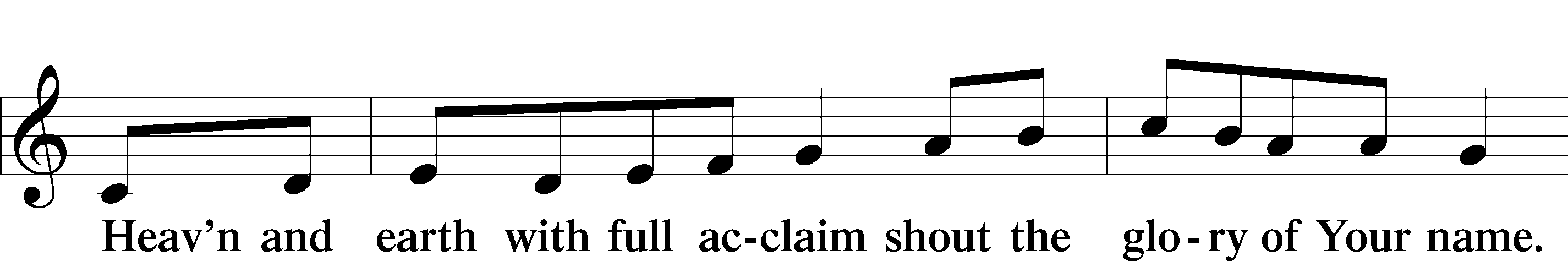 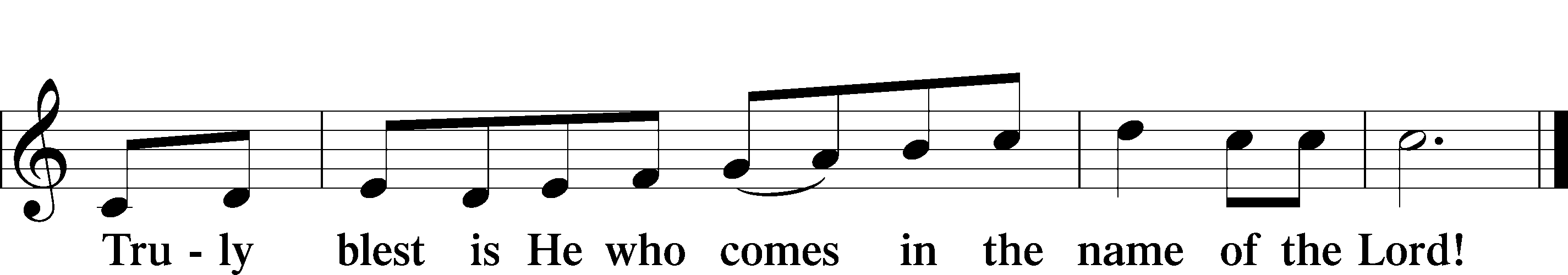 PRAYER OF THANKSGIVINGP	Blessed are You, O Lord our God, king of all creation, for You have had mercy on us and given Your only-begotten Son that whoever believes in Him should not perish but have eternal life.At Your command, Abraham prepared to offer his son Isaac as a sacrifice on the mountain; yet, in mercy You provided a ram as a substitute. We give You thanks that on Calvary You spared not Your only Son but sent Him to offer His life as a ransom for many.As we eat and drink His body and blood, grant us, like Abraham our father, to trust in Your promise now fulfilled in Christ, the Lamb of God, who takes away the sin of the world.THE WORDS of our LORD P	Our Lord Jesus Christ, on the night when He was betrayed, took bread, and when He had given thanks, He broke it and gave it to the disciples and said: “Take, eat; this is My T body, which is given for you. This do in remembrance of Me.”	 In the same way also He took the cup after supper, and when He had given thanks, He gave it to them, saying: “Drink of it, all of you; this cup is the new testament in My T blood, which is shed for you for the forgiveness of sins. This do, as often as you drink it, in remembrance of Me.”PAX DOMINIP	The peace of the Lord be with you always.C      Amen.AGNUS DEI                                                                                                                                       LSB 210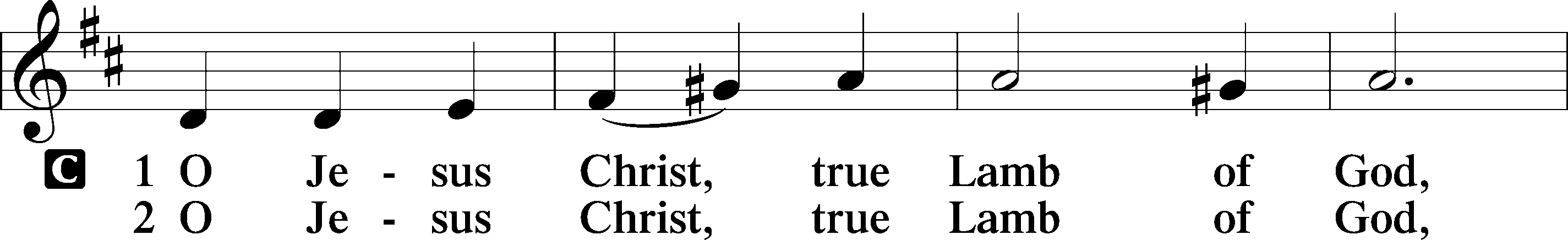 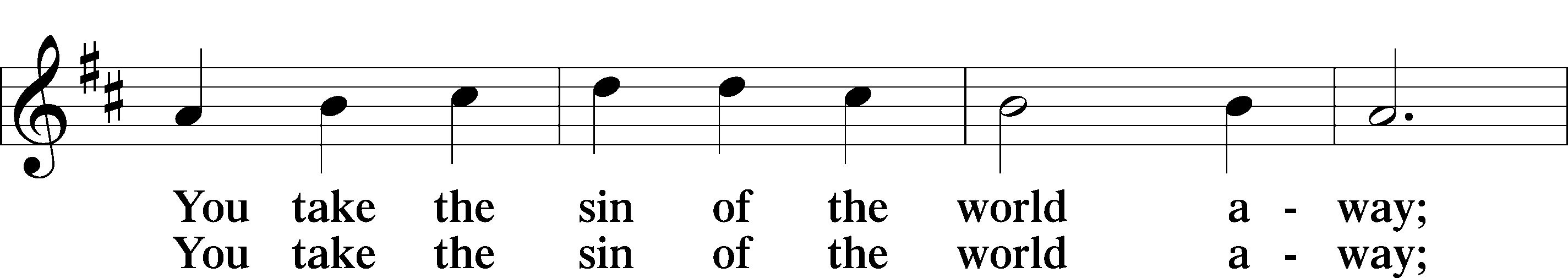 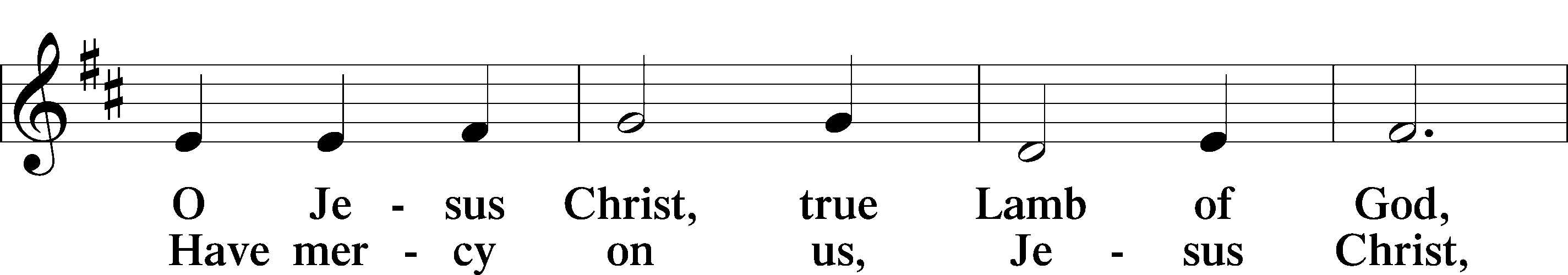 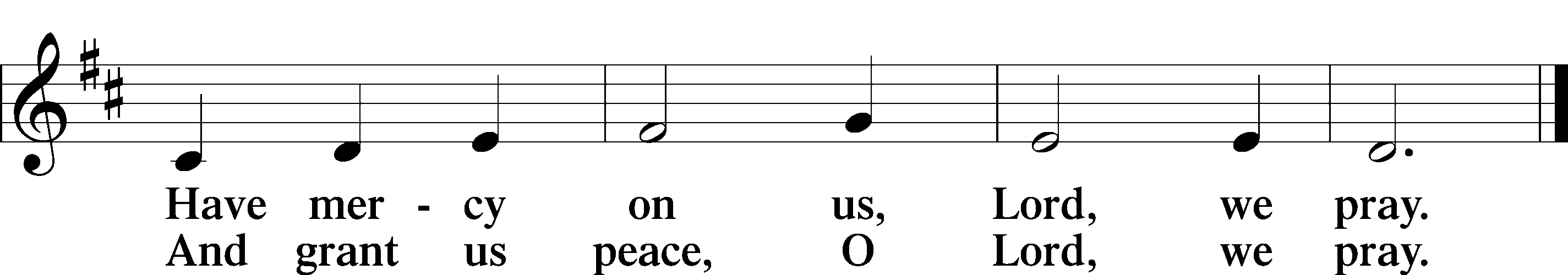 Please be Seated The pastor and those who assist him receive the body and blood of Christ first, then Communion will be served at the rail. Ushers will help direct you forward via the center aisle; please return to your seats via the side aisles. Gluten-free bread is available for those who need it, as is non-alcoholic grape juice. Simply request either when you come forward to receive Communion.DISTRIBUTION HYMN     Chief of Sinners Though I Be                                                                                 LSB 611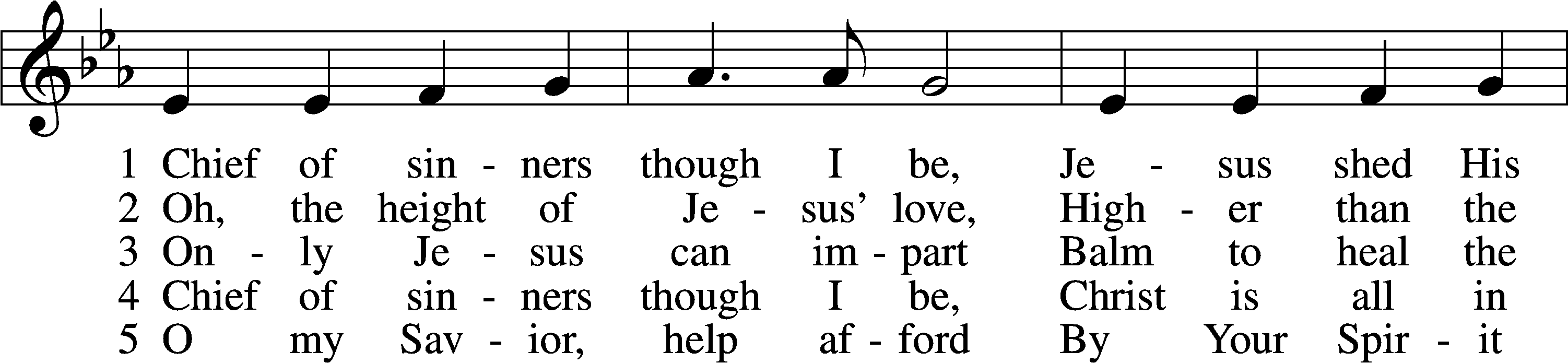 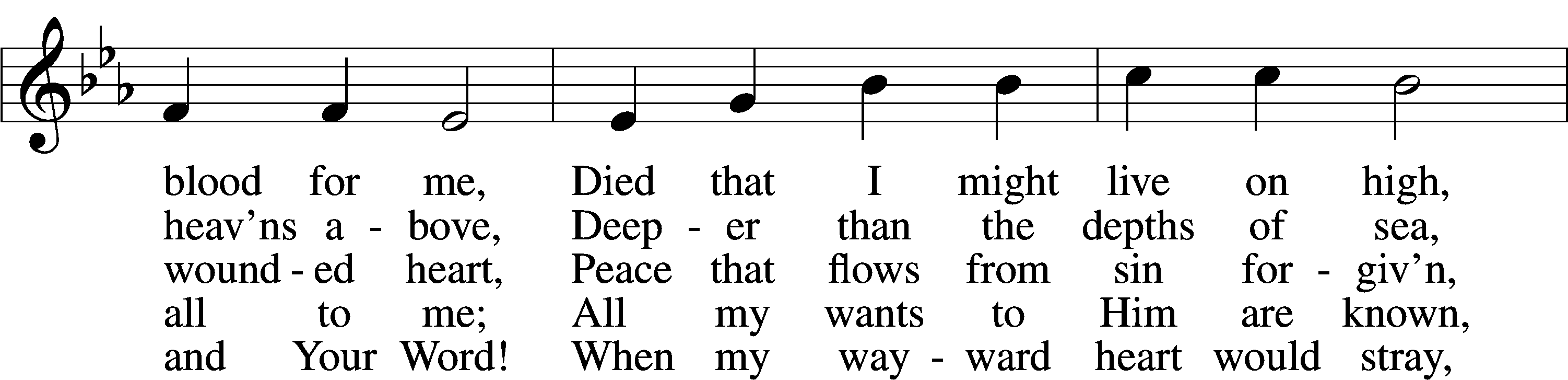 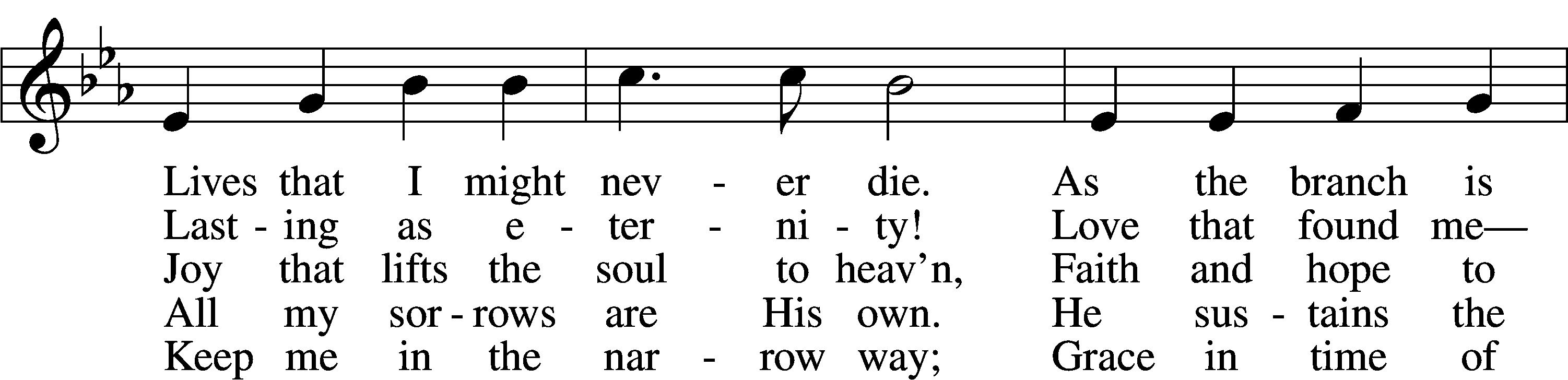 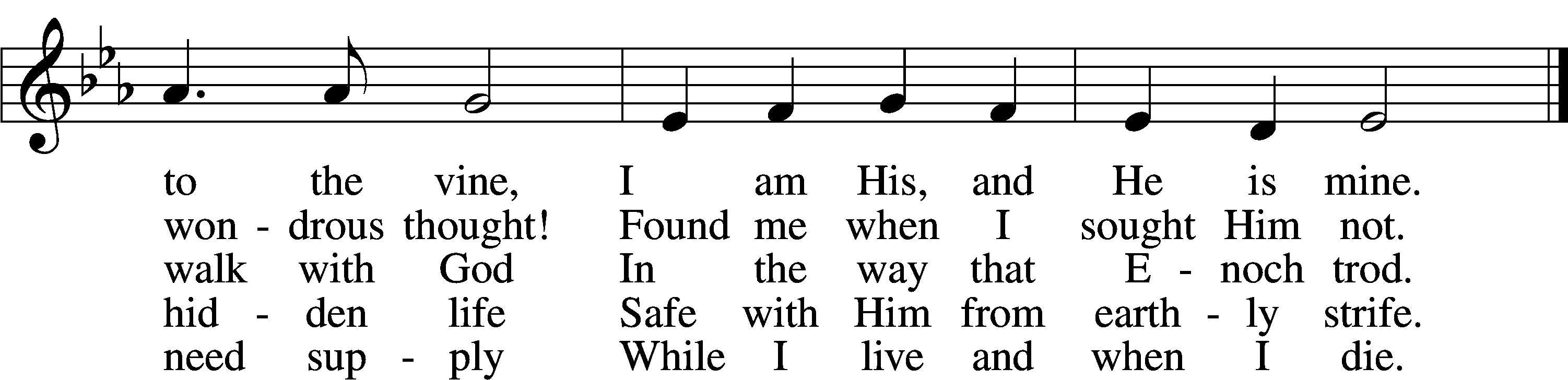 DISTRIBUION HYMNJesus Comes Today with Healing                                                         LSB 620   sts. 1–2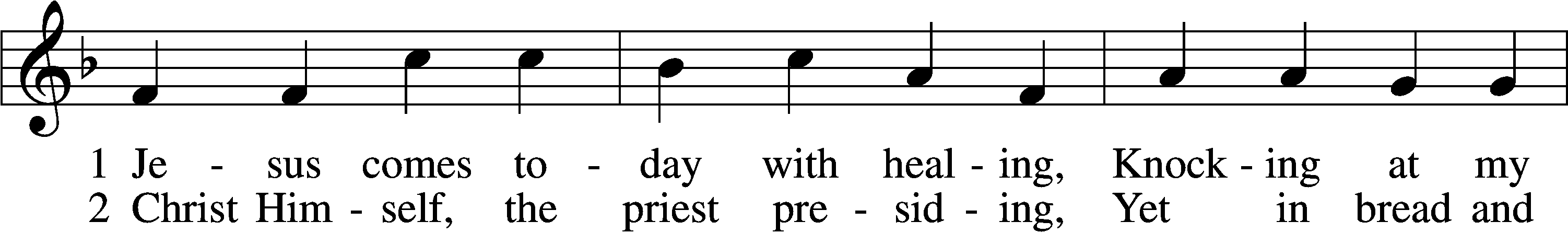 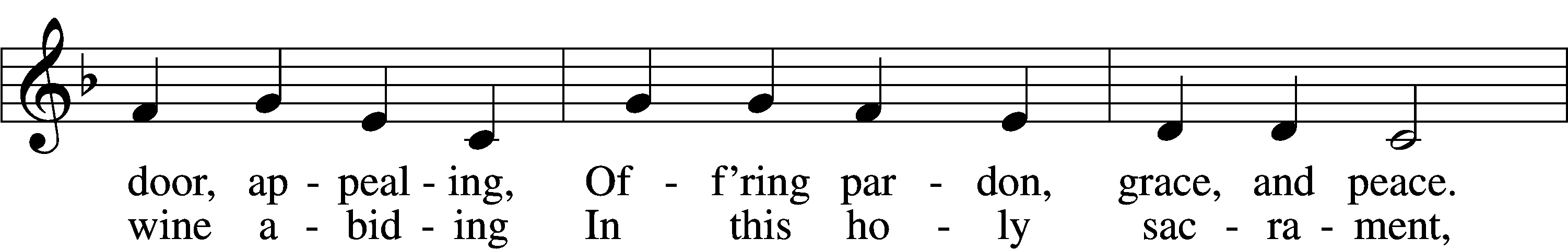 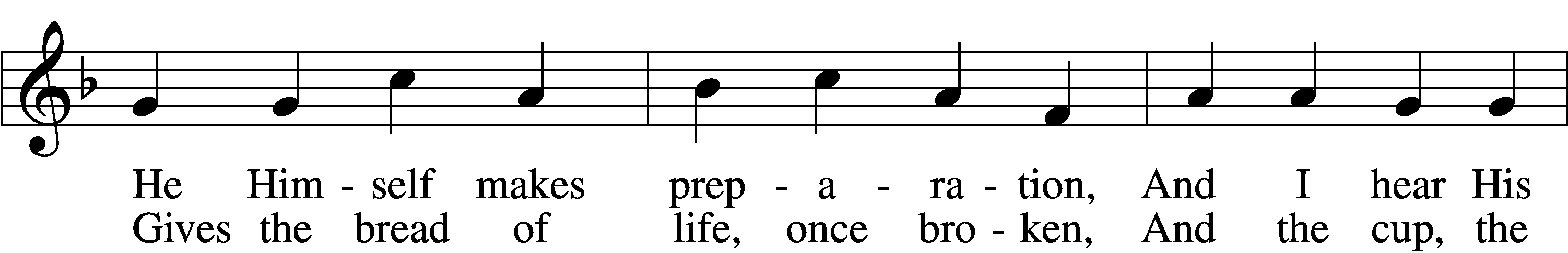 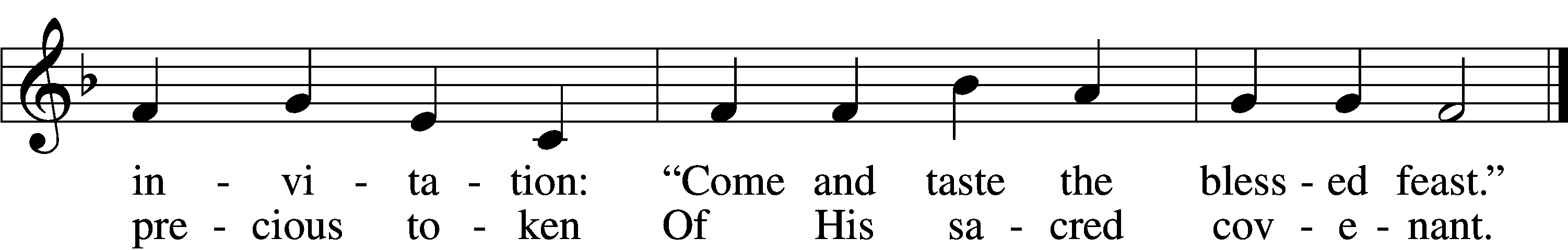 Please stand as ableNUNC DIMITTIS                                                                                                LSB 211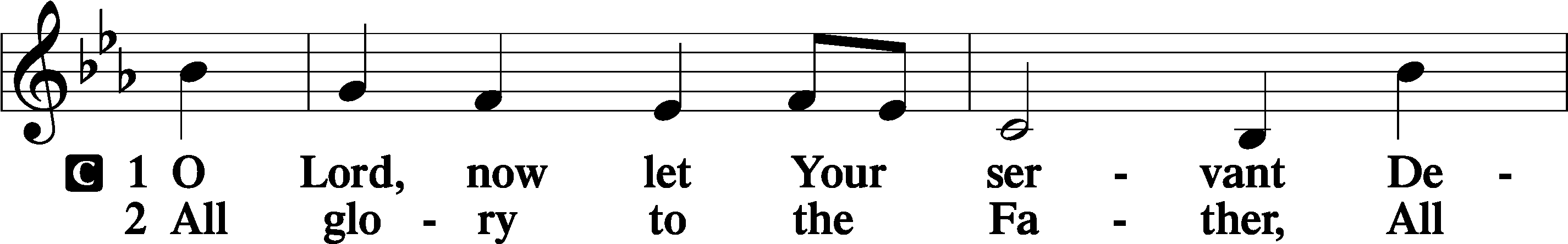 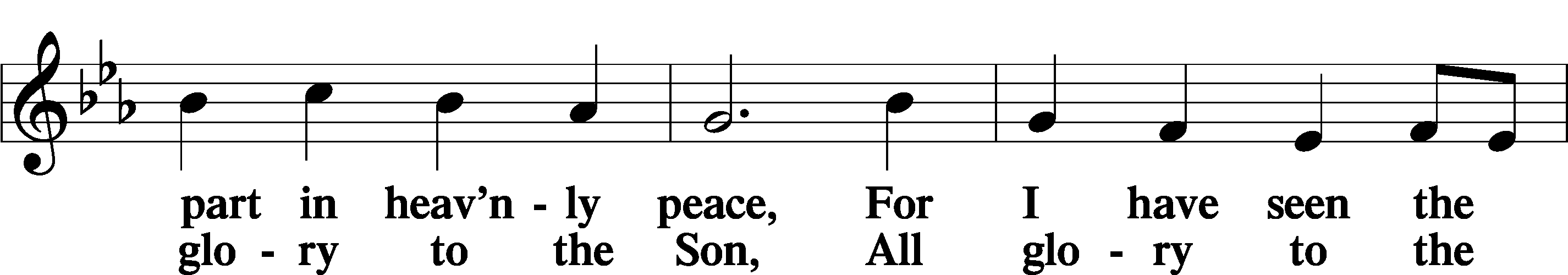 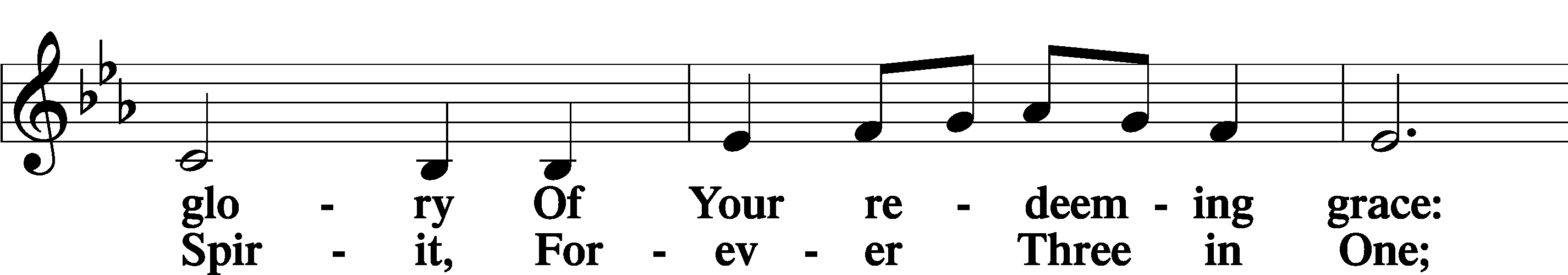 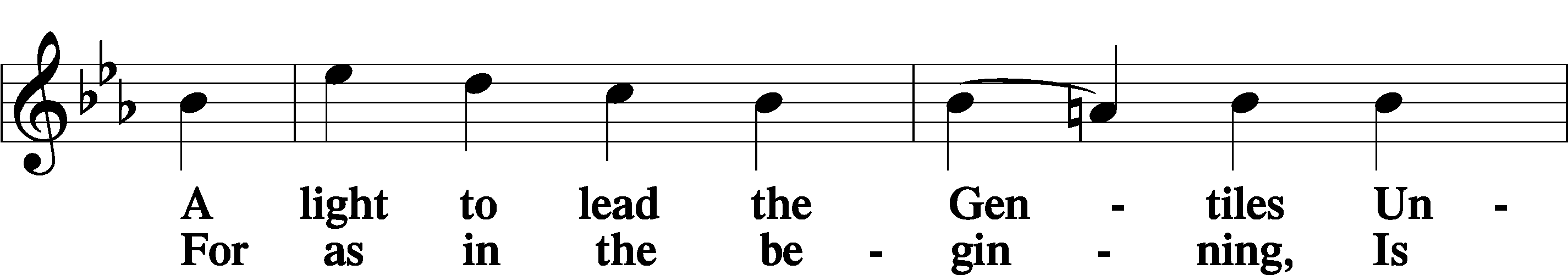 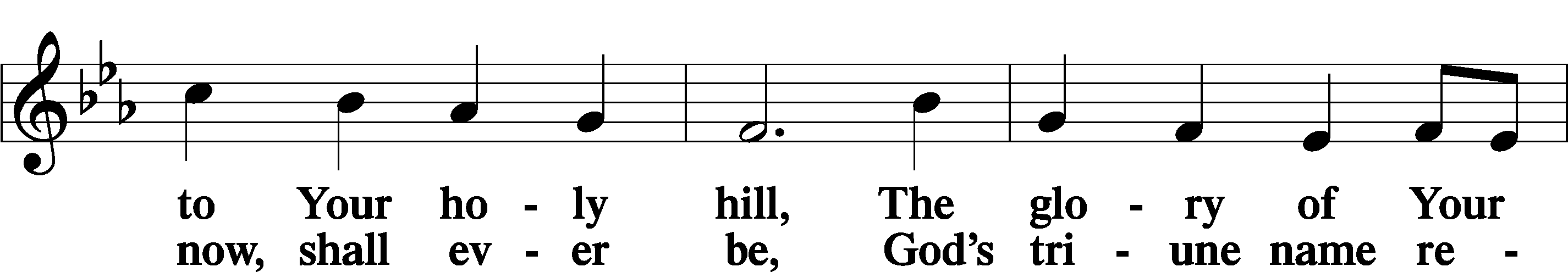 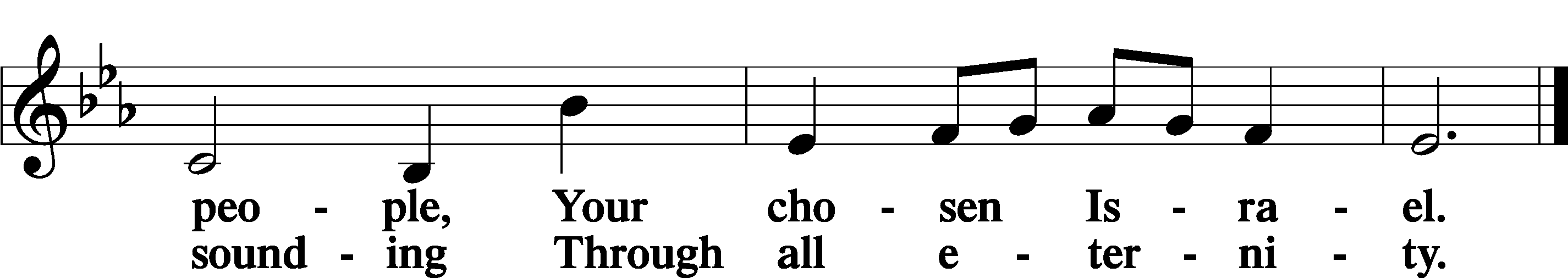 POST COMMUNION COLLECTP		Let us pray.	We give thanks to You, almighty God, that You have refreshed us through this salutary gift, and we implore You that of Your mercy You would strengthen us through the same in faith toward You and in fervent love toward one another; through Jesus Christ, Your Son, our Lord, who lives and reigns with You and the Holy Spirit, one God, now and forever. C        AmenBENEDICAMUS                                                                                               LSB 212P        Let us bless the Lord.C	     Thanks be to God. BENEDICTIONP		The Lord bless you and keep you.   			The Lord make His face shine on you and be gracious to you.			The Lord look upon you with favor and T give you peace.	  C	 	Amen.Please be seatedCLOSING HYMN Christ, the Life of All the Living	                                                          LSB 420 sts. 5–7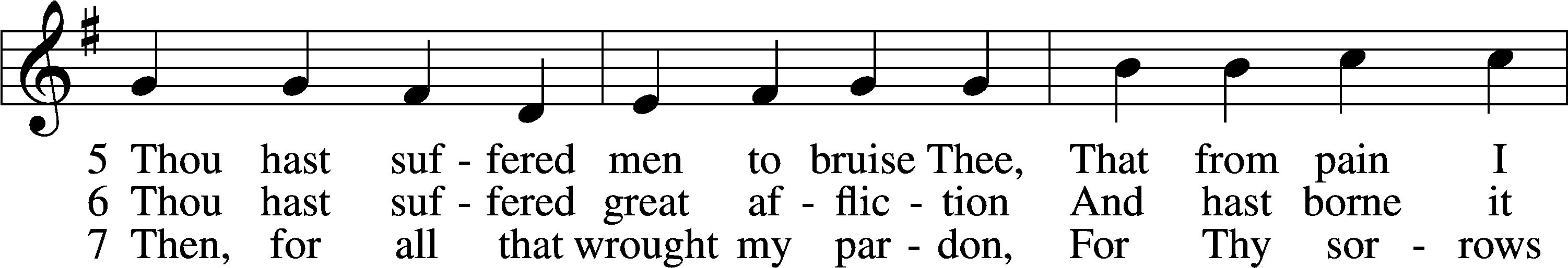 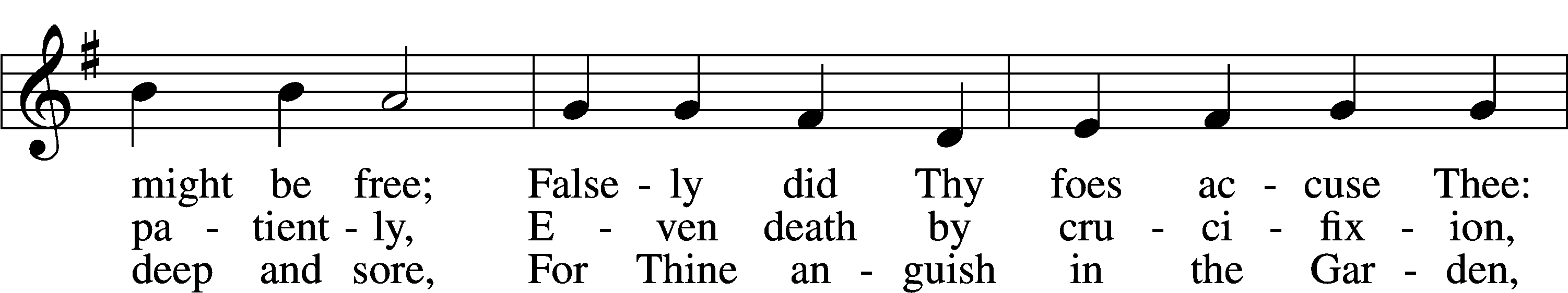 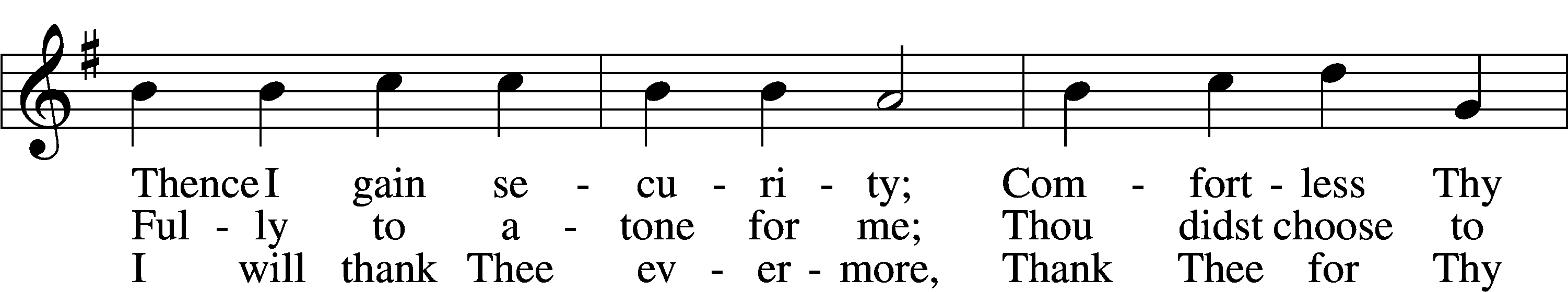 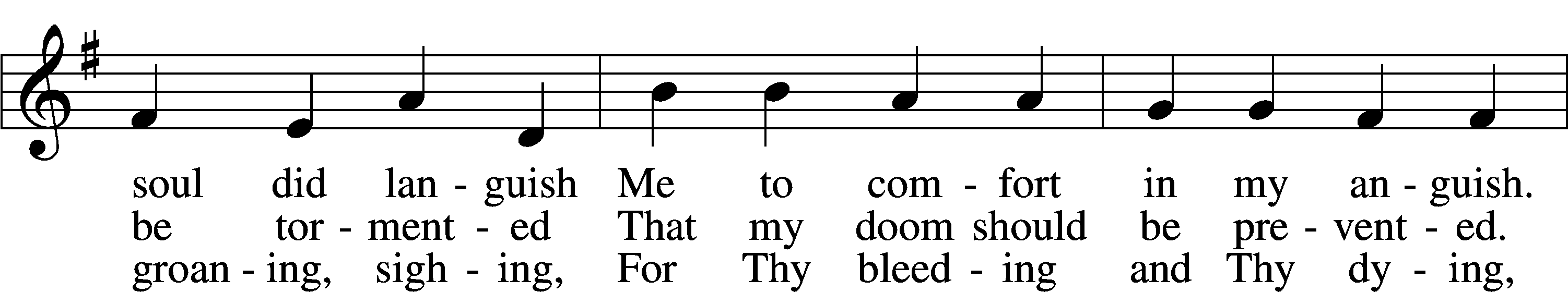 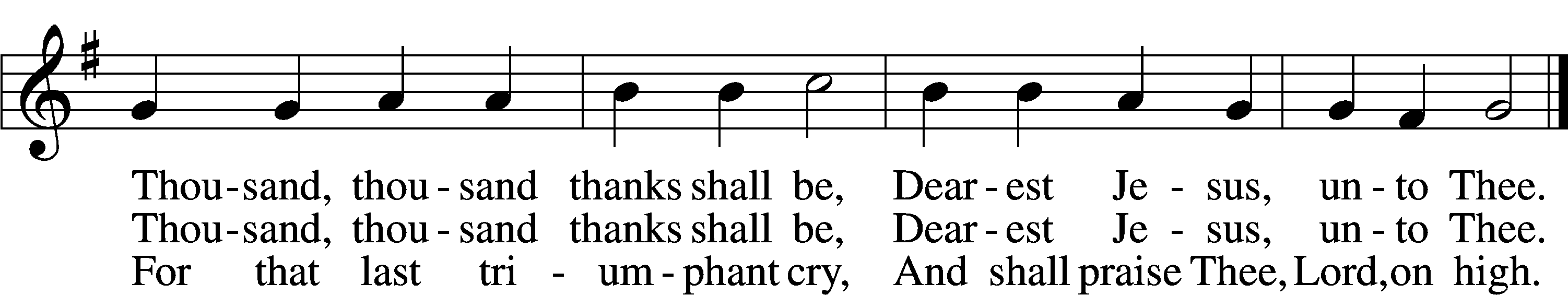 ANNOUNCEMENTS and SENDING WORDSP	We go to live for Jesus!C	We go to share His love! AcknowledgmentsUnless otherwise indicated, Scripture quotations are from the ESV® Bible (The Holy Bible, English Standard Version®), copyright 2001 by Crossway, a publishing ministry of Good News Publishers. Used by permission. All rights reserved. Created by Lutheran Service Builder. Music reproduced in this service is used with permission through: CCLI License No.1776588 and CPH – LSB Service Builder.SERVING in GODS HOUSE TODAYPastor:  Rev. Ken BernthalElder: Tim ArnerUshers: Bill & Terry Stiles Greeters:   Denise Lange, Tina StierCoffee:   LWML/Kathy EratCounters:   Brian Techel, Karl ScheiterleinAltar Care: Pam Beasinger Organ/Piano: BeachesChildren’s Talk: Nancy Ely Children’s Sunday School: Nancy Ely, Jean Beach, Sharon TechelConfirmation Class: Pastor Paul Schneider in LibraryPRAYERSPlease contact the office with updates to the prayer list.  People will remain on the prayer list for 4 weeks before being removed. If they need to remain on the list, please keep Elaine informed and of any updates. This will help us to have a more   accurate list.  Thanks for your cooperation.Those who continue to grieve the passing of loved ones:  Family of Jackie Bliss,Family of Mariah Trybus, The Culp family.Those with upcoming surgery and medical procedures:    Those recovering from surgery and medical procedures: Tanner Beyers, Marge Kunisch,  Jean Seibel, Sandy Smith, Bill Stiles, and Tom Stier.                    Those with health concerns:   Tiffany Amsdill, Ruth Bennett, Hope Buchinger, Betsy Cook, Shirley Hildebrand, Paul Kietzman, Jennifer Martin, Gladys Pickering, Eleanor Raether, Beth Smith, Judi Stutzman, Joann Whitney, and Lyle Yingling.Those diagnosed with cancer: Sue Cavanagh, Leah Eicher, Rachel Frisch, Leslie Martin, Brian Morgan, Hope Osantowski. Leanne, Sheryl Marsh, and Larry Schiewe.Those under Hospice Home Care:  Ken Williamson, Jim (Joann Whitney brother-in law)MESSAGESMEMBER & GUEST CARDS:  If you have not filled out a member/guest card, please take the time to fill one out and place it in the plate behind the back pews in our sanctuary.WEDNESDAY MORNING BIBLE STUDY, 10:00am in the fellowship hall with Pastor Ken Bernthal.GREETING CARDS If you are in need of some greeting cards, we carry an array of them in the cabinet in the library. Easter cards have been put out. The cost of the cards is posted on the cabinet.  The money collected from the cards goes to LWML to help support Missions. CANCER and FRIENDS SUPPORT GROUP: Will be meeting March 28thPlease remember Cancer & Friends Support Group is not just for people going through treatment, or survivors, we are also here for caregiver, spouse, children, and friends anyone touched by cancer. There are times when we can all use someone to talk to especially when trying to over the hills and mountains, during those difficult times. We do not give medical advice, the advice we give is through our own experience. If there is any subject you would like to discuss at the meeting or privately please feel free to call or text me at 989-350-4391. Hope you will join us.KUT-UPS will be meeting Monday March 20th, 10am in the fellowship hall.USE OF FELLOWSHIP HALL; Do you need a place to hold a function? Baby Shower, Wedding Shower, Birthday Party? The church fellowship hall is open for members and non-members to use. Fill out the Use Form in the church office and we can help you secure the church for your event. This has to be cleared through the proper channels for the use of the church. So please fill out a month in advance for earlier if possible. There is a TV in the fellowship hall that will allow you to access different applications you can show a slide show using training video and much more. If you have any questions feel free to call the church or send me an email to tina.vantil@gmail.comHOME BIBLE STUDY GROUP::  We are working on developing a new Home Bible Study Group.  If you have interest in participating in such a group, please let the office know, or contact Kathy Erat, 989-732-7153. NLPRC BABY BOTTLE CAMPAIGN:  We thank all who have turned in the baby bottles filled with donations for New Life Pregnancy Resource Center.  If you still have a bottle to return, please bring it in to church as soon as possible.  Our time for collections was the month of February, but they still welcome late donations.  Every donation is appreciated!BIRTHDAYS:           			ANNIVERSARIES:                                                                  3/14	Paul Schneider			3/12	Richard & Susan Straith3/15	Leslie Martin				3/14	Denise & Brian Rood3/16	Liam Albrecht 			3/17	Greg & Sharon TechelREADINGS FOR NEXT WEEK First Reading:  Isaiah: 42:14-21Second Reading: Ephesians: 5:8-14 Holy Gospel: Mark: 15:37-39:  SERVING in GODS HOUSE NEXT WEEKPastor:  Rev. Ken BernthalElder:  Ron TesolinUshers: Larry & Joann WhitneyCoffee:   Counters:  Kayla Albrecht, Leslie Martin  Altar Care: Judi Stutzman Children’s Talk: Nancy Ely Virtual Organist: Bob EratChildren’s Sunday School: Nancy Ely, Jean Beach, Sharon TechelConfirmation Class: Pastor Paul Schneider in the LibraryTHIS WEEK AT TRINITYMarch 19			Sunday 	             9:00 am	Worship Service – Holy Communion          10:00 am	Fellowship & Coffee Hour                10:30 am	Children’s Sunday School.          10:30 am	Confirmation Class Pastor Paul Schneider (in Library)March 20		Monday      		                       NEWSLETTER DEADLINEMarch 21	           Tuesday        	6:30 pm	           Church Council Meeting – Fellowship Hall                       March 22	           Wednesday          10:00 am          Wednesday Morning Bible Study W/ Pastor Ken Bernthal  March 23		Thursday March 24			Friday 	  		            St. Patrick’s Day	 11:00 am 	LWML Zone Board Meeting (Fellowship Hall)March 25			SaturdayMarch 26			Sunday 	             9:00 am		Worship Service - Holy Communion            10:30 am	Fellowship & Coffee Hour                10:30 am	Children’s Sunday School.           10:30 am	Confirmation Class Pastor Paul Schneider (in Library)